                                                            	Provision Map Early Years – E code 	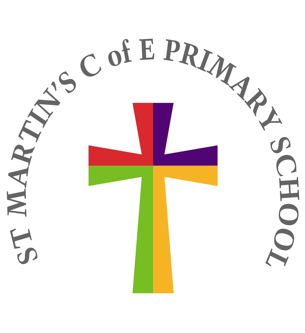                                      	Code of Practice 6.1: All children and young people are entitled to an appropriate education, one that is appropriate to their needs, promotes high standards and the fulfilment of potential.    Name:  Year / Class: Academic Year: 2023-24 highlight diagnosis and any additional support plans Universal Provision Cognition LearningCommunication and InteractionSocial, emotional and mental healthSensory and/or Physical Learning Environment Toolkit(these practices - are our ‘Must Have’ in our universal SEND provision) Vocabulary rainbow Phonic prompts and referred to by adults Number visuals and referred to by adultslearnings areas are defined with visuals prompts Organised and supportive environment with clear, visual information about what is happening and what is expectedVisual timetable - removed through the day and referred to `Images for areas of learning Speech and Language rich environment developing receptive and expressive language skillsUse of a Total Communication Approach to support language Daily practices support calming routines Visual timetable – dynamic and referred toVisual prompts scaffold emotional language – displayed and referred to3 point scaleSpaces for calming down available – if / when neededClassroom setting, provision, routines are not overwhelming – practices in place for individual children who find the environment over stimulating or physically demanding Alternatives / specific strategies are planned to reduce sensory overload allowing sensory regulation Teacher ToolkitUse of specific resources appropriate to the needs of the childTargeted 1.2.1 adult-child interaction / support to scaffold learningSmall steps teaching and adapted tasks pitched at the point of learning Planned repeated learning activities / over learning in the context of the continuous provision Use of visual prompts / scaffolds e.g. colourful semantics Adapted teaching strategies in response to the needs of the childSeating place to support needs (HI, VI, Physical, attention)Bespoke curriculum contentprecision teachingTotal communication approach – Makaton / visual prompts to scaffold spoken words.Talk strategies – pause for processing / comment over question / repeat vocabulary in different context / child: adult ratio of talk /add one more.Speech – generalisation support in settingAdapted teaching strategies – Blanks Level of Questioning / comment over question.Use of Talk Partners to support oral rehearsal and 2 way interactionsThinking time when responding to questions / interactionsTeach vocabulary and concepts in context e.g. continuous provision Use single step instructions with visual prompts and/or Makaton signing.Check for understanding e.g. repeat questions back to a childACI (adult child interactions) Subject / verb approach – “Bobby jumping – Miss T jumping”Seating places scaffold social / emotional needs - proximity to the teacher / TA for individuals is planned to provide access to additional adult support for individuals.Adult interactions / activities - develop social understanding, peer relationships and emotional language. Structured routines and personalised practices for individual childrenWhole-class circle time Planned use of social storiesBespoke strategies for co-regulation with a trusted adult Attune and Validate dysregulation – contain and regulate ‘big emotions’ lending your thinking brain  Restorative support – safe place / time in with a trusted adult Comic strip conversations / personal social stories (Widget) 3-point scale e.g. too loud / just right / too quiet Wait Buttons / timers  countdown from 5 with visual choice boards Planned activities within the Continuous Provision – bespoke to individual needs to support physical / sensory processing, HI or VIRoutines to reduce sensory overload. Fine motor skills activitiesGross motor skills activities Movement/sensory practices managed by designated adults Equipment for personal needs e.g. Ear defenders, movement cushion Managing personal programmes / recommendations from other professionals e.g. physio / OTBespoke practices for children with HI or VI – metre from the teacher for inputs, seating plan to support individual difficulties.Bespoke practices for children with physical needsPupil ToolkitPhonics chart - Little Wandle Word banks e.g. HF words Sentence scaffolds  Letter formation visual prompts Visuals to support independence Personal additional learning resources Scaling Verbal rehearsal with an adult before writing ‘say a sentence – hold a sentence – write a sentence’ (language for writing) Now/Next boardChoice board (needs / wants – place) – widget symbols or photos  Personal timetables / routines in the dayVisual prompts Scaling Now and Next BoardVisual prompts / Makaton to support understanding Emotional-scaling tools / strategies e.g. blow the candles outVisual prompts to scaffold emotional literacy Time in with a trusted adultPersonalised Social stories to develop social understanding e.g. kind hands Scaling Specific equipment or specialist resources for individual needs Sensory activities / resources e.g. peanut ball, heavy work, movement to manage sensory feedbackBreak out time with a trusted adult.Use of a quiet space for children with HIOther strategiesprovisionAssessment tools Little Wandle assessment toolEYFS framework ages & stages Graduated Response Toolkit – Cognitive Learning Language Link assessment (Reception)Speech link assessment (Reception)TALC EYFS framework ages & stages Working memory  (auditory/ visual)?? ask MelGraduated Response Toolkit Communication and interaction Thrive AET framework (autism) – EYsEYFS framework ages & stages Graduated Response Toolkit SEMHFun Fit High Five EYFS framework ages & stages Graduated Response Toolkit – Physical / SensoryTargetedProvision & interventions1.2.1 teaching Colourful semantics Phonic playLittle Wandle: Keep up / catch uprepeated practicereading practice Speech Link interventionsLanguagelink interventions Lego-therapyWorking memory Social skills gamesSALT speech programmeSALT language programmes Verve Thrive AET – intervention workCircle timeFunFitBalance boardsPeanut / gym ballPhysio/OT programmes High-fiveDough discoTheraputty Plan, do, assess, reviewcost Intervention SMART targetDuration / FrequencyLed byEntry dataExit dataEvaluation / Next stepsPlan, do, assess, reviewPlan, do, assess, reviewPlan, do, assess, reviewPlan, do, assess, reviewDiagnosis Global delay Autism Dyspraxia Developmental  Language Disorder Developmental language  Delay Speech delay ADHDHearing impairment       Visual impairmentOther:  (add in)Support Plans PePs – chn in care Alternative Timetable Relational support planRisk assessmentIHCPPersonal emergency evacuation plan (PEEP)Intimate Care Plan (ICP)External AgenciesEYs SEND funding Nursery Plus SALTCiTPaediatrics SEMH teamOTPhysiotherapy External AgenciesEYS advisory service EPComplex Needs teamMulti-disciplinary assessment CAMHsPHN - school nursing teamVI / HIAdvisory service for chn with phys difficulty Cognitive Learning Communication and Interaction SEMHSEMHSensory / Physical Sensory / Physical Outcomes on reports from other professionals’ services EHC plan OUTCOMES (E code)EHC planPROVISION(E code)